Amaç                                                                                                               (13.12.2011)MADDE 1 - (1) Yönergenin amacı, Tekirdağ Namık Kemal Üniversitesi bünyesinde yer alan Fakülte ve Yüksekokullarda 2547 sayılı Yükseköğretim Kanunu’nun 33/a ve 50/d maddelerine göre görev yapan Araştırma Görevlilerinin bilimsel çalışma, eğitim-öğretim, özlük hakları, sosyal ve kültürel alanlardaki etkinlikleri gibi konularla ilgili sorunlarının, taleplerinin ve önerilerinin saptanması, bu sorunların çözümü, taleplerin ve önerilerin yerine getirilmesi için gerekli idari başvurularda bulunulmasının karara bağlanması ve bu saptamaların ve alınan kararların ilgili Yönetim Kuruluna bildirilmesi için Üniversite nezdinde Araştırma Görevlileri Temsilciliği müessesesinin oluşturulmasına ilişkin esasları düzenlemektir.TanımlarMADDE 2 - Bu yönergede geçen;Üniversite : Tekirdağ Namık Kemal ÜniversitesiRektör :  Tekirdağ Namık Kemal Üniversitesi RektörüSenato : Tekirdağ Namık Kemal Üniversitesi SenatosuAraştırma Görevlisi: Yükseköğretim Kanunu’nun 33/a ve 50/d maddelerine göre atanan ve fiilen görev yapan Araştırma Görevlilerini Yönetim Kurulu : Tekirdağ Namık Kemal Üniversitesi Yönetim KuruluAraştırma Görevlileri Temsilcileri Konseyi: Fakülte, Yüksekokul Araştırma        Görevlileri TemsilcileriniAraştırma Görevlileri Temsilcisi: Konsey üyelerinden seçilecek araştırma görevli- siniMADDE 3 - Yükseköğretim Kanunun 33/a ve 50/d maddelerine göre usulü uyarınca atanan ve fiilen atandığı birimde görev yapan araştırma görevlileri görevlendirildikleri birim- de aday olabilir ve oy kullanabilir.Seçim Kurulları ve GörevleriMADDE 4 - (1) Fakülte ve Yüksekokul Seçim Kurulları, Dekan/Müdür/Bölüm Baş- kanı tarafından görevlendirilecek bir Dekan/Müdür/Bölüm Başkan Yardımcısı ve iki öğretim üyesinden oluşur. Öğretim üye sayısının yetersiz olduğu birimlerde Seçim Kurulu ilgili      birimin Başkanınca oluşturulur. Bu Kurulların görevleri;Seçim tarihini ilgili Araştırma Görevlilerine iletmek,Seçimin tarihinde, disiplin ve güvenlik içinde yapılmasını sağlamak,Seçim sonucuna yapılacak itirazları anında değerlendirerek sonuca bağlamak,Seçim sonucunu tutanakla bir üst birime iletmektir.MADDE 5 - (1) Üniversite Seçim Kurulu Rektör tarafından görevlendirilecek bir Rektör Yardımcısı başkanlığında iki öğretim üyesinden oluşur. Bu kurulun görevleri,Fakülte, Yüksekokul Araştırma Görevlileri Temsilcilerinin arasından Üniversite Araştırma Görevlileri Temsilcilerinin seçilmesi için seçim tarihini saptamak ve Araştırma Görevlileri Temsilcilerine bildirmek,Seçimin tarihinde, disiplin ve güvenlik içinde yapılmasını sağlamak,Seçim sonucunu tutanakla Rektörlüğe bildirmektir.SeçimlerMADDE 6 - (1) Üniversite, Fakülte, Yüksekokul Araştırma Görevlileri       Temsilcilerinin Seçimi;Toplantı Yeter SayılarıBirinci Toplantı: İlgili Konseyi oluşturan Araştırma Görevlilerinin 2/3’ünün hazır bulunması şartı aranır.İkinci Toplantı: Birinci toplantıda yeter sayı sağlanamazsa bir hafta sonra aynı gün ve saatte ilgili Konseydeki Araştırma Görevlilerinin çoğunluğunun hazır bulunması şartı     aranır.Karar Yeter SayılarıBirinci Oylama: Temsilci seçilebilmek için adayın toplantıda mevcut olan       Araştırma Görevlilerinin yarıdan bir fazlasının oyunu alması şartı aranır.İkinci Oylama: Birinci oylamada yeter sayı sağlanamazsa, en çok oy alan iki aday için ikinci oylama yapılır ve en çok oyu alan aday ilgili Konseyin Araştırma Görevlileri    Temsilcisi seçilir.Çekimser oylar karar yeter sayısında hesaba katılmaz.MADDE 7 - (1) Fakülte, Yüksekokul Araştırma Görevlileri Temsilcileri     yardımcıları nı kendileri seçerler. En çok üç yardımcı seçilebilir.Seçim TarihleriMADDE 8 - (1) Seçimlerle ilgili genel hususlar aşağıdaki gibidir.Fakülte, Yüksekokul ve bunlara bağlı Bölüm Araştırma Görevlileri Temsilcileri iki yıllığına seçilirler.Görev süresi biten veya herhangi bir nedenle görevden ayrılan Araştırma Görevlisi temsilcisi yerine ilgili birimde 1 (bir) ay içerisinde seçim yapılır.Temsilcilerin Görev Sürelerinin Bitmesi DurumuMADDE 9 - (1) Görev süresi dolan Temsilcilerin görevi, yeni temsilci seçilene kadar devam eder.Üniversite Araştırma Görevlileri Konseyi Toplantılarına Mazeretsiz    Katılmamanın YaptırımıMADDE 10 - (1) Üniversite Araştırma Görevlileri Konseyi toplantılarına üst üste 2 kez mazeretsiz olarak katılmayan üyelerin temsilci sıfatı kendiliğinden sona erer. Bu durum Konsey tarafından ilgili birime bildirilir. İlgili birim tarafından bildirinin tebellüğ tarihinden itibaren en çok bir ay içinde yeni Temsilci seçilmesi ve Konseye bildirilmesi gerekirÜniversite Araştırma Görevlileri Konseyi Sekretaryası ve GörevleriMADDE 11 - (1) (1) Sekretarya Üniversite Araştırma Görevlileri Temsilcisinin       önereceği Konsey üyeleri arasından üç kişiden oluşur.MADDE 12 - (1) Sekretaryanın görevleri Konsey üyeleri arasındaki iletişimi ve   çalışma gruplarının koordinasyonunu sağlamaktır.Araştırma Görevlileri Konseyinin ve Birim Araştırma Görevlileri Temsilcileri- nin GörevleriMADDE 13 - (1) Fakülte, Yüksekokul ve Bölüm Araştırma Görevlileri Konseylerinin Görevleri:Araştırma Görevlilerinin bilimsel çalışma, eğitim-öğretim, özlük hakları, sosyal ve kültürel alanlardaki etkinlikleri gibi konularla ilgili sorunlarını, taleplerini ve önerilerini sap- tamak,Bu sorunların çözümü, taleplerin ve önerilerin yerine getirilmesi için gerekli idari başvurularda bulunulmasını karara bağlamak,Sosyal ve kültürel alanlarda aktif olmalarını sağlamaktır.MADDE 14 - (1) Fakülte, Yüksekokul ve Bölüm Araştırma Görevlileri Temsilcileri- nin Görevleri:Temsil ettikleri Konseye başkanlık etmek,Konseyde, yukarıdaki madde uyarınca yapılan saptamaları ve alınan kararları ilet- mek üzere Fakülte, Yüksekokul ve bunlara bağlı Bölümlerde, Akademik Kurullara ve Yöne- tim Kurullarına katılmak,Bu saptamaları ve alınan kararları Üniversite Araştırma Görevlileri Konseyine    iletmek,Alınan kararlar doğrultusunda temsil ettikleri Konsey adına idari başvurularda    bulunmaktır.MADDE 15 - (1) Üniversite Araştırma Görevlileri Temsilcileri Konseyinin görevleri:Fakülte, Yüksekokul Araştırma Görevlileri Konseylerinde madde 14/a-b uyarınca yapılan saptamaları ve alınan kararları değerlendirmek bu değerlendirmelere bağlı kararları almak,Kendi çalışma alanları ile ilgili sorunlar ve çözüm önerilerinin geliştirilmesi        amacıyla uzmanlık alanlarına göre çalışma grupları oluşturmaktır.Toplantı ve Karar Yeter SayılarıMADDE 16 - (1) Fakülte, Yüksekokul ve bunlara bağlı Bölüm Araştırma Görevlileri Konseyleri ile Üniversite Araştırma Görevlisi Temsilciler Konseyi toplantılarındaToplantı Yeter Sayıları: Birinci Toplantı: İlgili konseyi oluşturan Araştırma     Görevlilerinin çoğunluğunun hazır olması şartı aranır. İkinci toplantı, birinci toplantıda çoğunluk sağlanamazsa bir hafta sonra aynı gün ve saatte katılanlarla yapılır. Çoğunluk aranmaz.Karar Yeter Sayıları: Karar alınabilmesi için toplantıda mevcut Araştırma    Görevlisi Temsilcilerinin çoğunluğunun karar lehine oy kullanması şartı aranır.Üniversite Araştırma Görevlileri Temsilcisinin GörevleriMADDE 17 - (1) Üniversite Araştırma Görevlileri Temsilcinin görevleri şunlardır:Üniversite Araştırma Görevlileri Konseyine başkanlık etmek,Konseyde yapılan değerlendirmeleri ve alınan kararları bildirmekAlınan kararlar doğrultusunda Konsey adına idari başvurularda bulunmaktır.Üniversite senatosu tarafından görüşüne başvurulması hasıl olan araştırma görevlisi temsilcisi, Senato tarafından kendisine yapılan davet üzerine Üniversite senato toplantısına katılır.Toplantı AralığıMADDE 18 - (1) Fakülte, Yüksekokul ve bunlara bağlı Bölüm Araştırma Görevlileri Konseyleri ve Üniversite Araştırma Görevlileri Konseyi yılda en az 4 kez toplanır.YürütmeMADDE 19 - (1) Seçim sonuçları Rektörlüğe sunulur. Rektörlüğün onayından sonra yürürlüğe girer.Madde 20 - Bu yönerge hükümlerini Tekirdağ Namık Kemal Üniversitesi Rektörü yürütür.YürürlükMadde 21 - Bu yönerge Tekirdağ Namık Kemal Üniversitesi Senatosu tarafından onaylandığı tarihten itibaren yürürlüğe girer.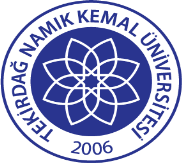 TNKÜ ARAŞTIRMA GÖREVLİLERİ TEMSİLCİLİĞİ YÖNERGESİ Doküman No: EYS-YNG-006TNKÜ ARAŞTIRMA GÖREVLİLERİ TEMSİLCİLİĞİ YÖNERGESİ Hazırlama Tarihi: 01.11.2021TNKÜ ARAŞTIRMA GÖREVLİLERİ TEMSİLCİLİĞİ YÖNERGESİ Revizyon Tarihi:--TNKÜ ARAŞTIRMA GÖREVLİLERİ TEMSİLCİLİĞİ YÖNERGESİ Revizyon No: 0TNKÜ ARAŞTIRMA GÖREVLİLERİ TEMSİLCİLİĞİ YÖNERGESİ Toplam SayfaSayısı  3